HIV-PRO1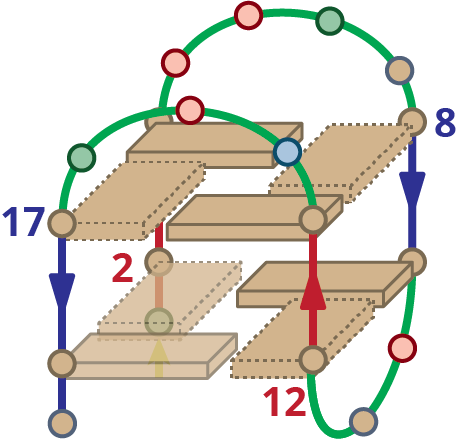 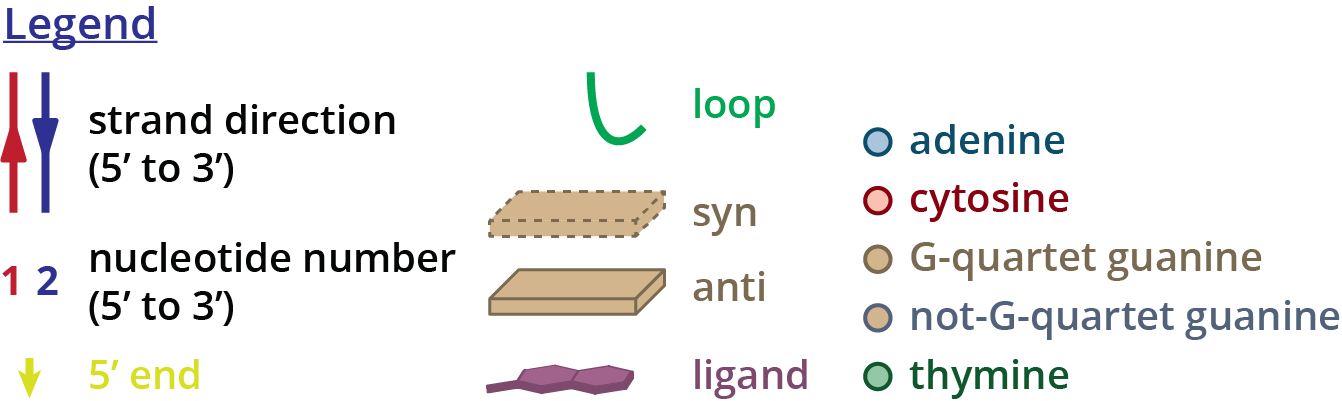 Structure diagram of HIV-PRO1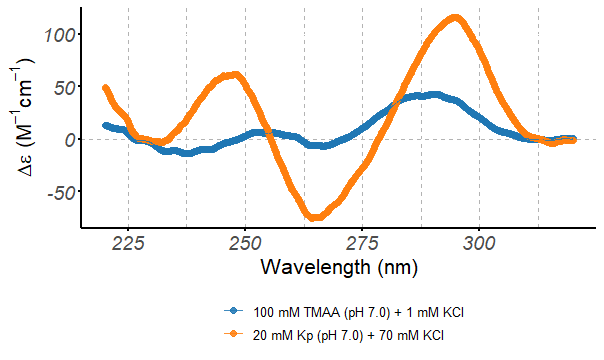 Circular dichroism spectra of the HIV-PRO1 oligonucleotide (10 µM), acquired at 25°C in 0.4-cm path-length cuvettes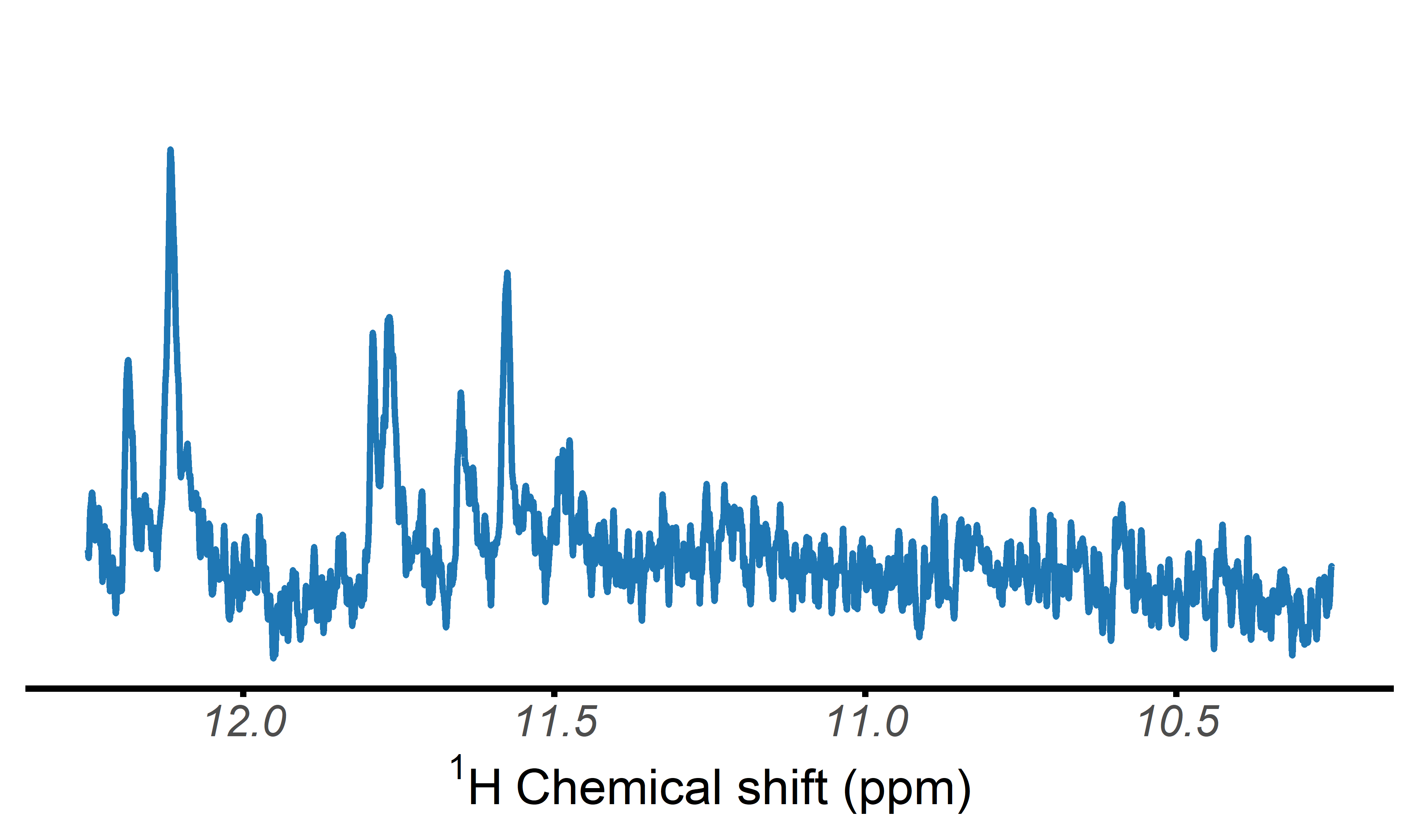 H-NMR spectrum of the HIV-PRO1 oligonucleotide, acquired at 25°C in 100 mM TMAA (pH 7.0) + 1 mM KCl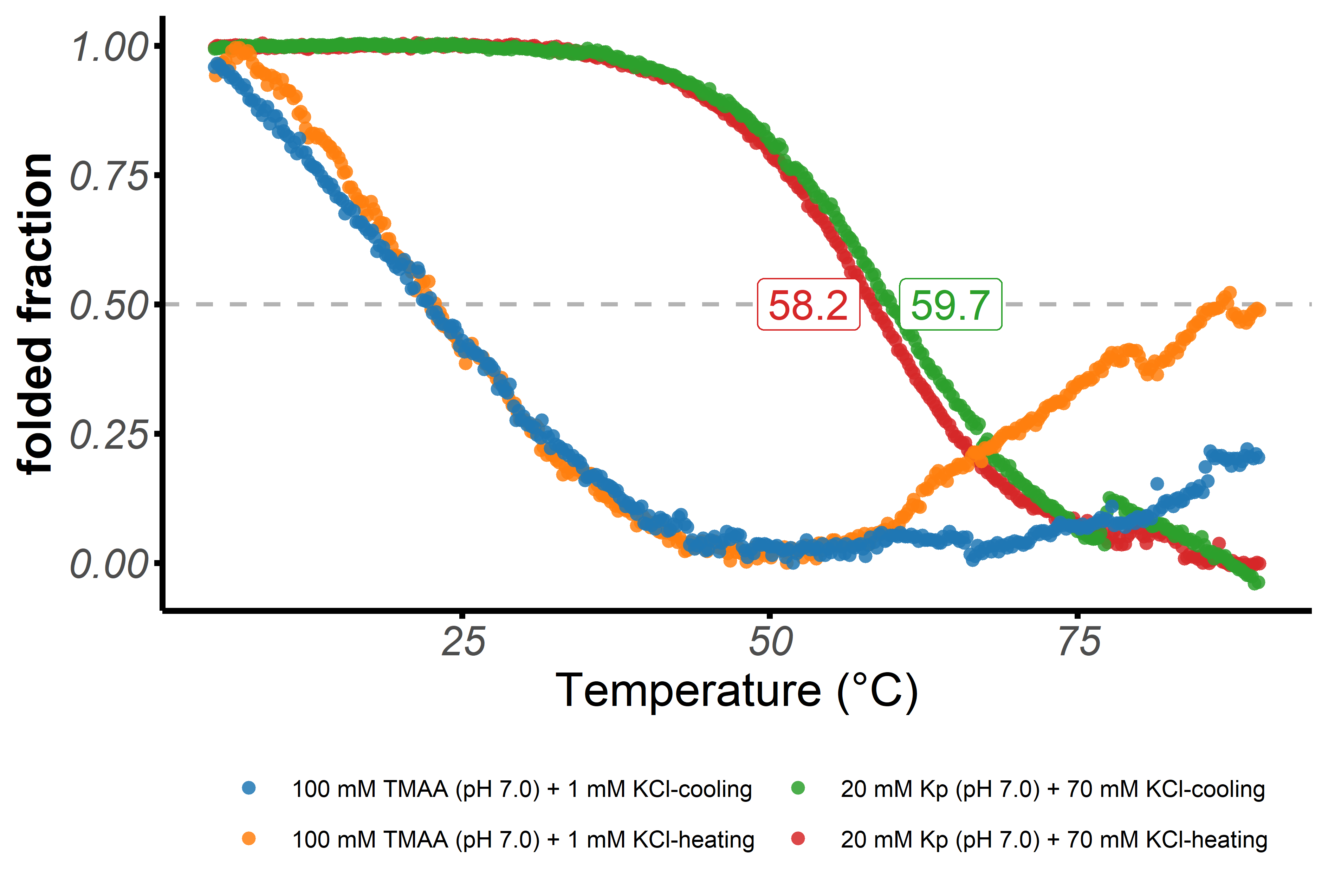 Folded fraction of the HIV-PRO1 oligonucleotide as a function of temperature, determined by UV-melting ( = 295 nm)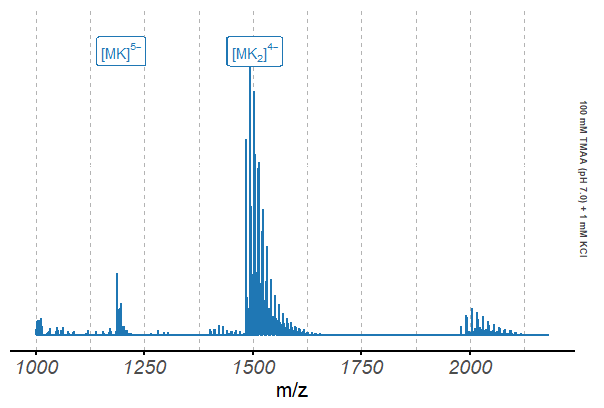 Native ESI-MS spectra of the HIV-PRO1 oligonucleotide (10 µM)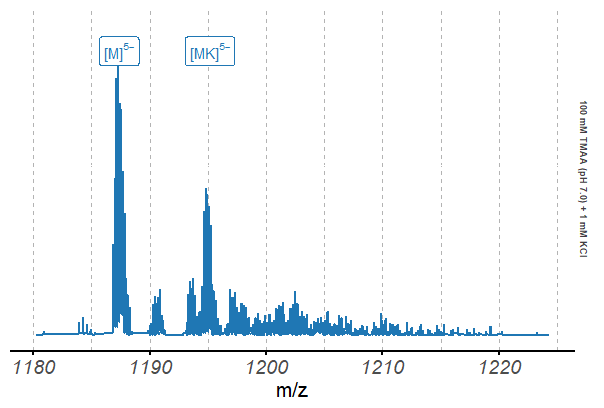 Native ESI-MS spectra of the HIV-PRO1 oligonucleotide (10 µM), focused on the 5 charge stateSequence (5’ to 3’)DOITGGCCTGGGCGGGACTGGG16390010.1021/ja501500c